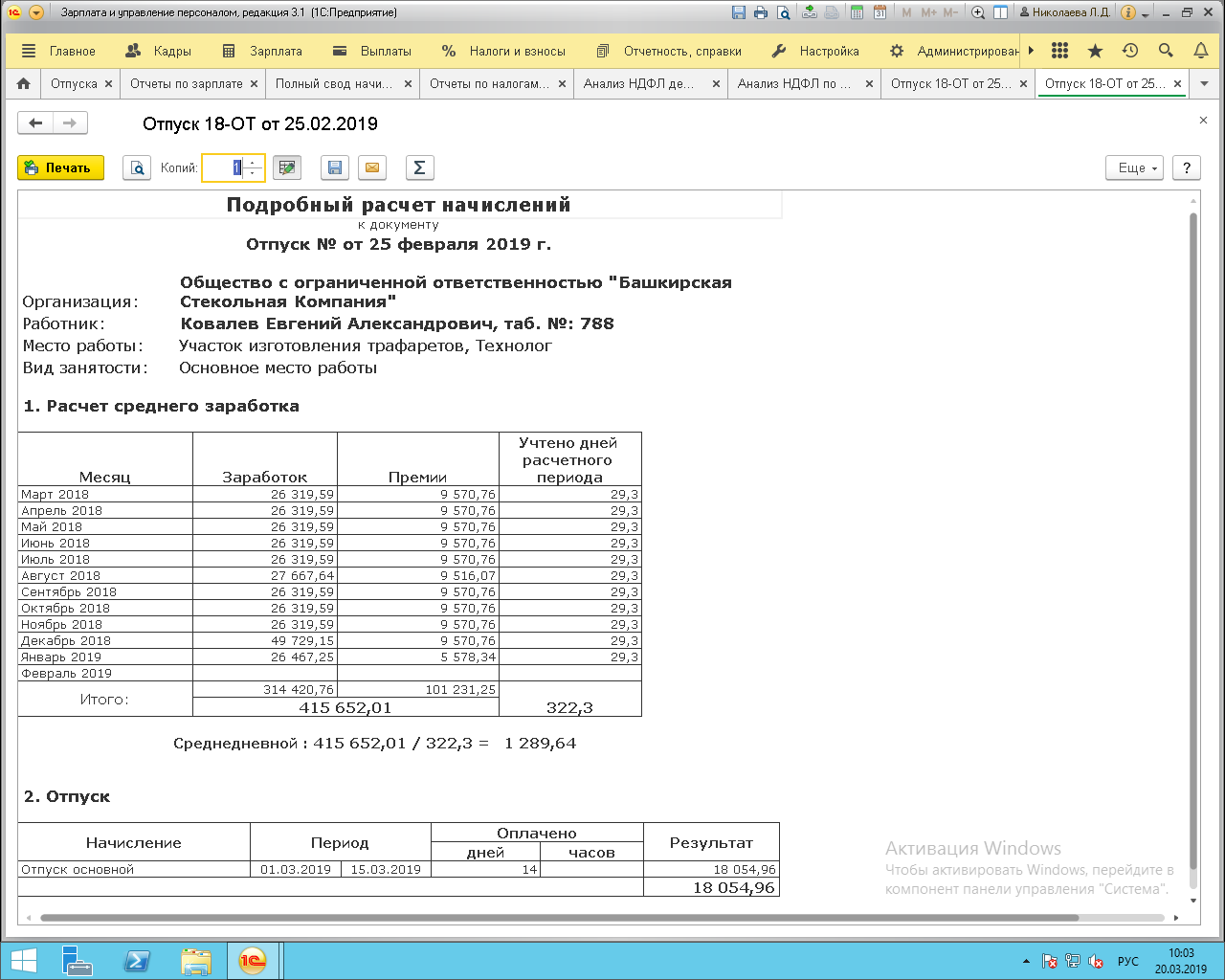 Ковалев Е.А с 01.03.2019 по 15.03.2019 оформляет отпуск . Начисление отпускных в сумме 18 054,96 р .В расчетную базу зарплата за февраль не вошла, т.к  на тот момент не была еще начислена..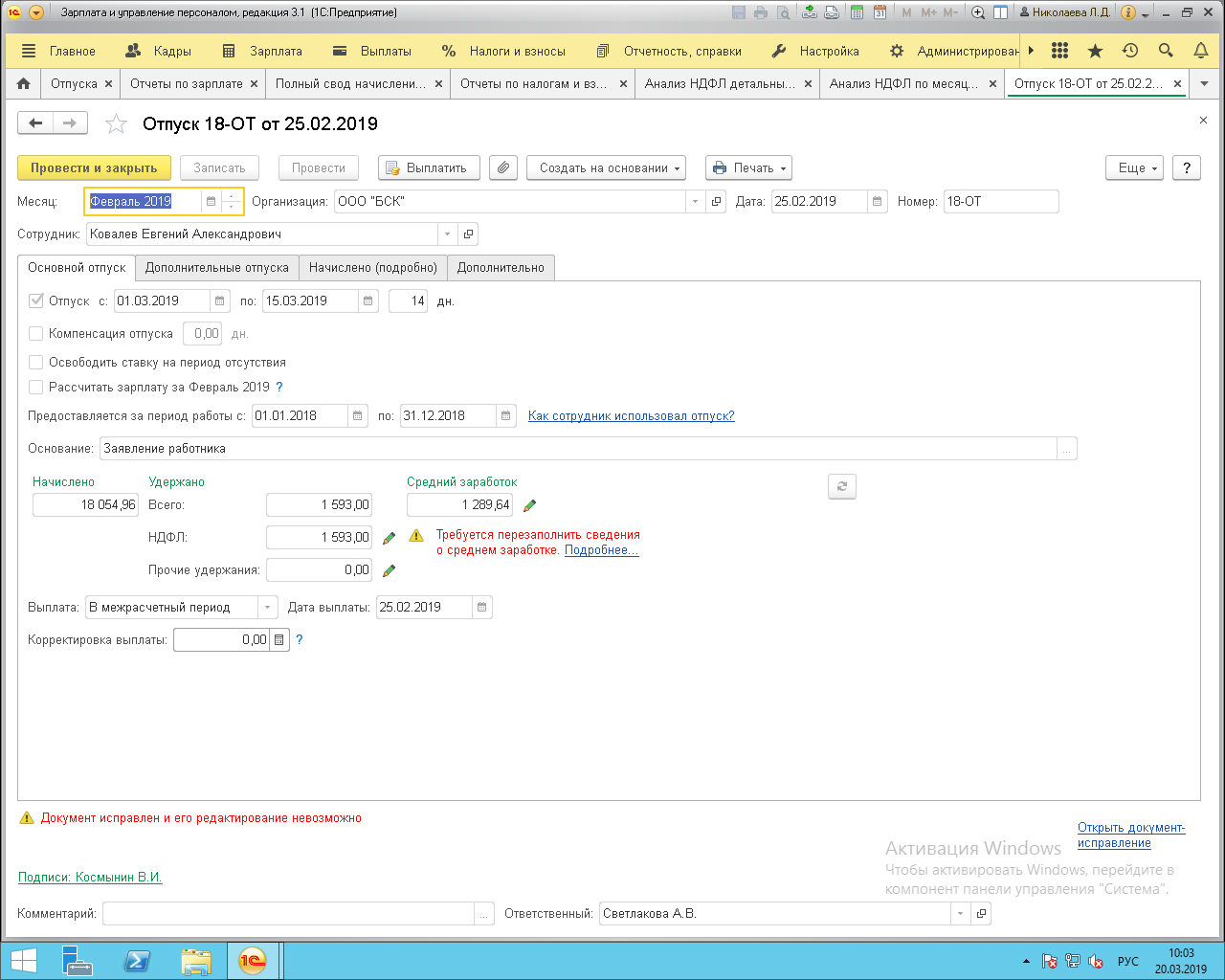 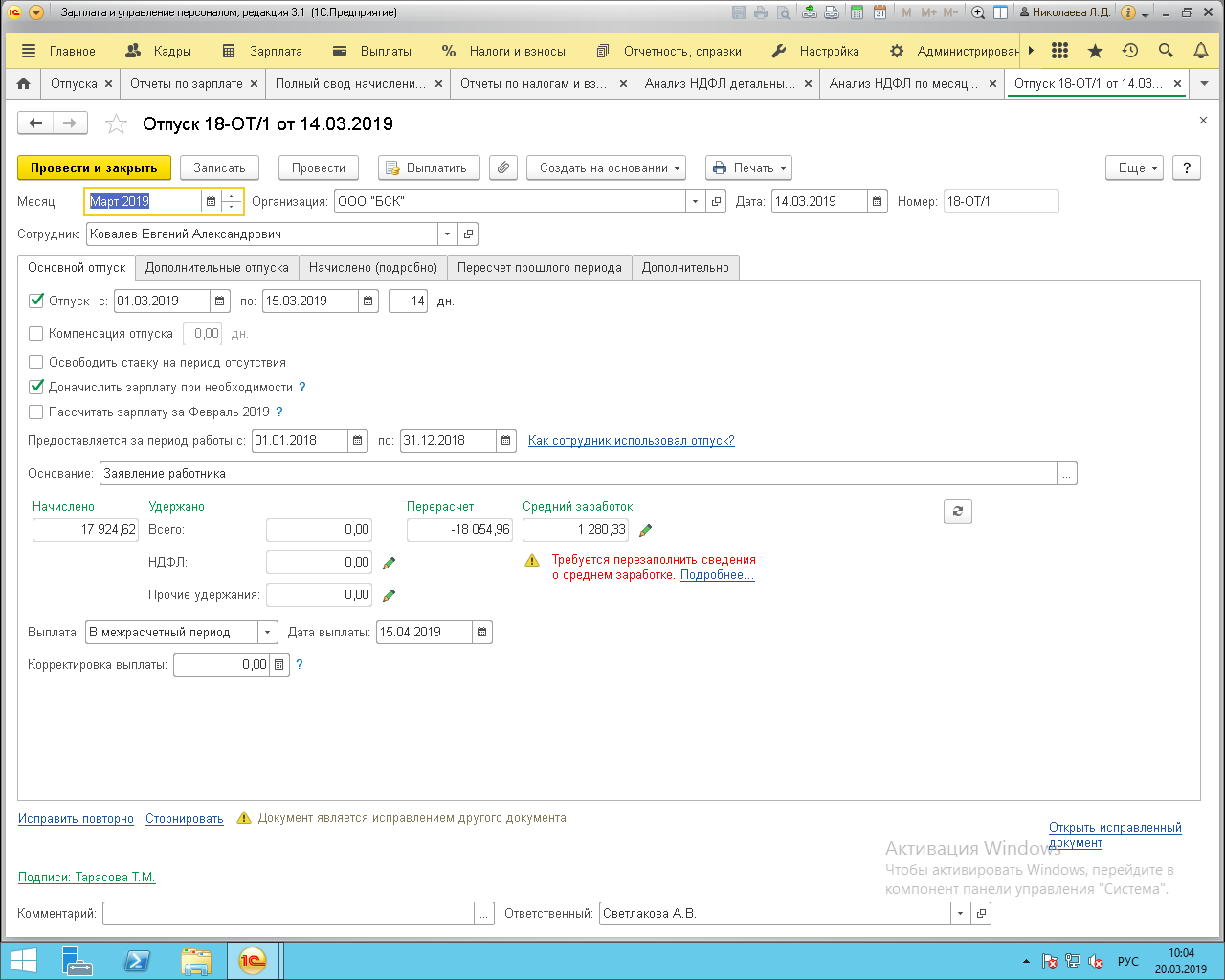 После начисления зарплаты за февраль , 14.03.19  через исправление я пересчитываю отпускные. К начислению получается  сумма 17924,62 р. 18 054,96 – 17 924,62 = 130,34 к уменьшению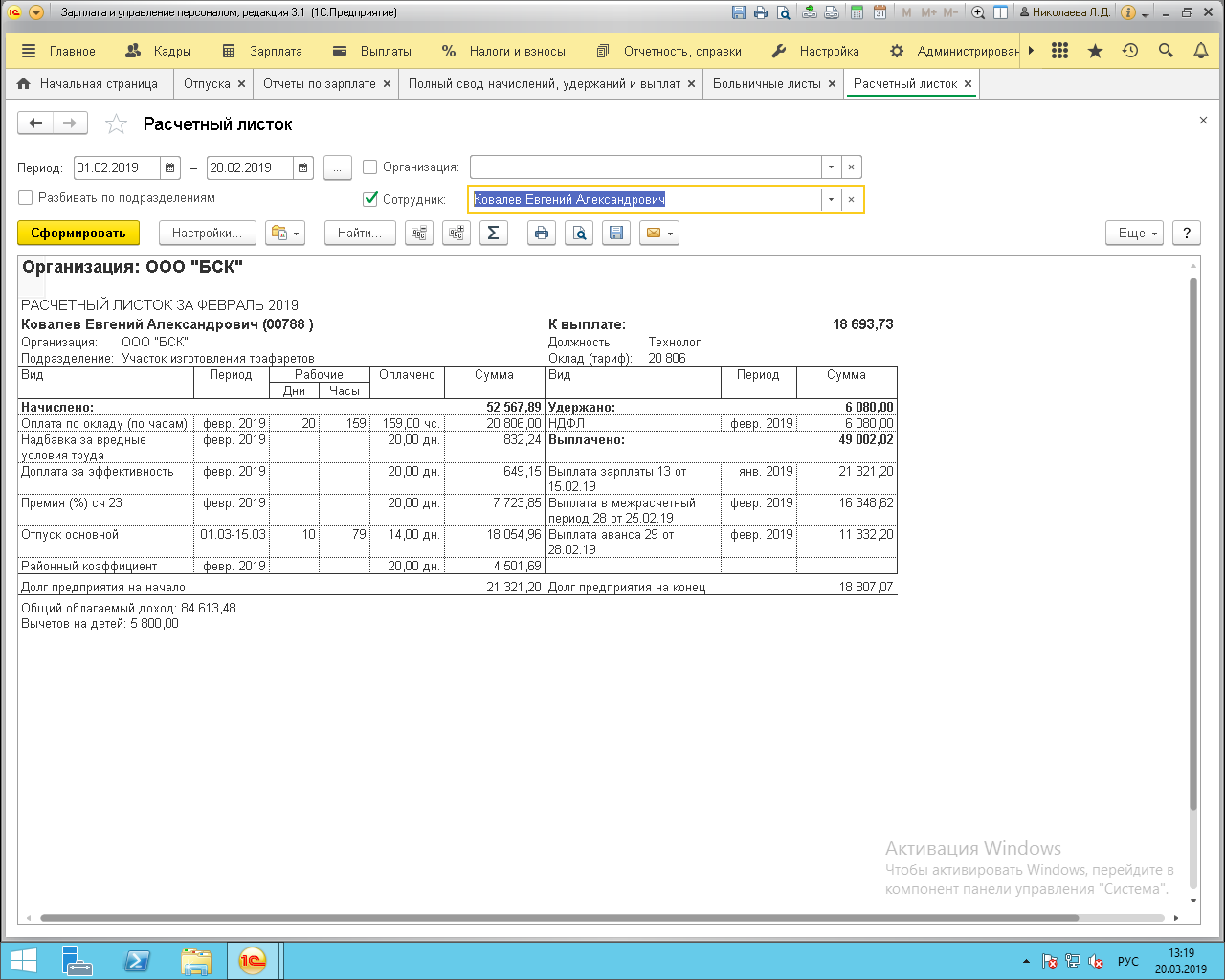 В расчетном листочке и в сводной за февраль у Ковалева Е.А сумма дохода 52 567,09р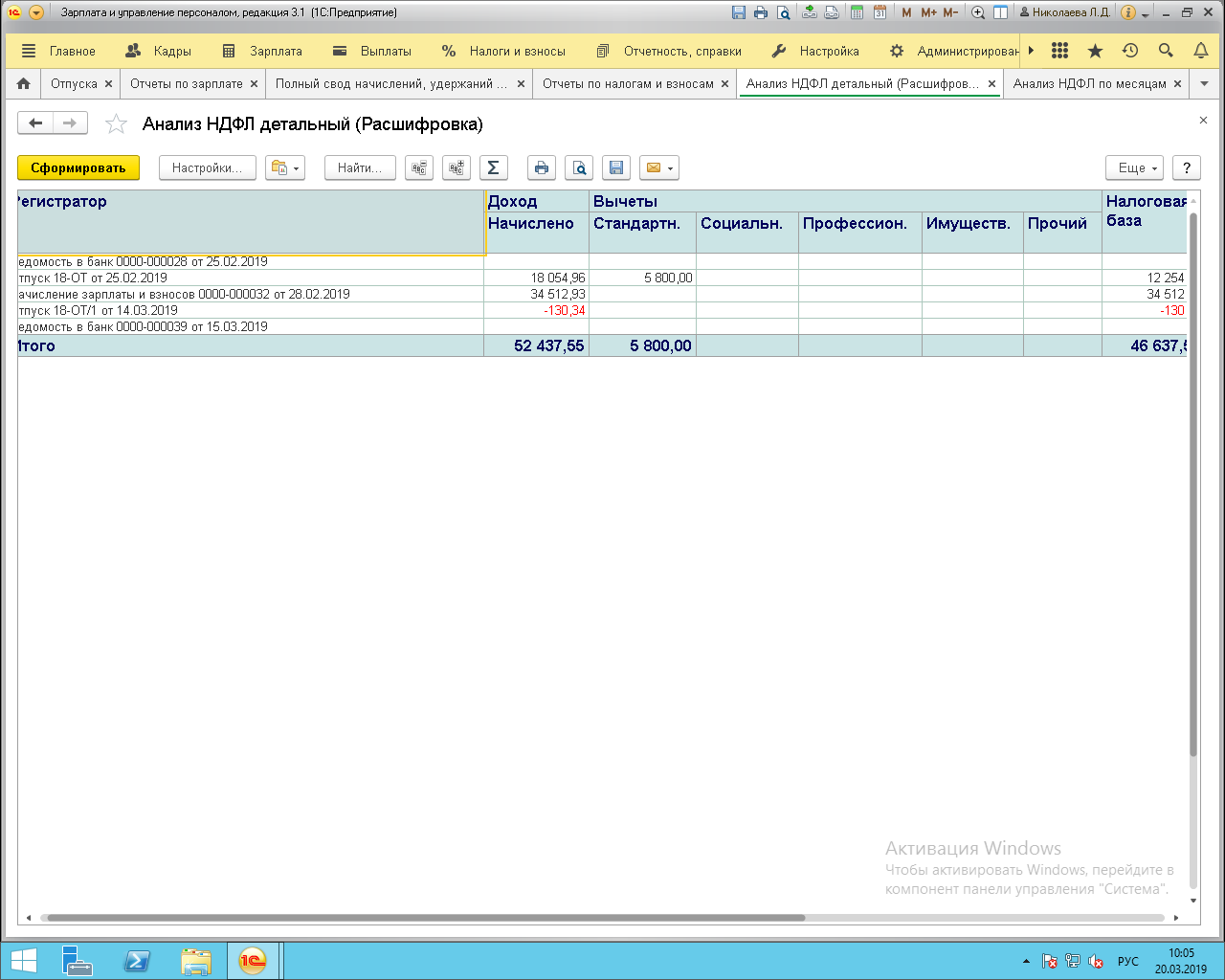 Формирую отчет Анализ НДФЛ по месяцам, а именно за Февраль,база  и доход за февраль занижается на 130,34р  .Перерасчет отпускных произведен в марте месяце, а не в феврале.            Почему он занижает базу для исчисления НДФЛ в феврале?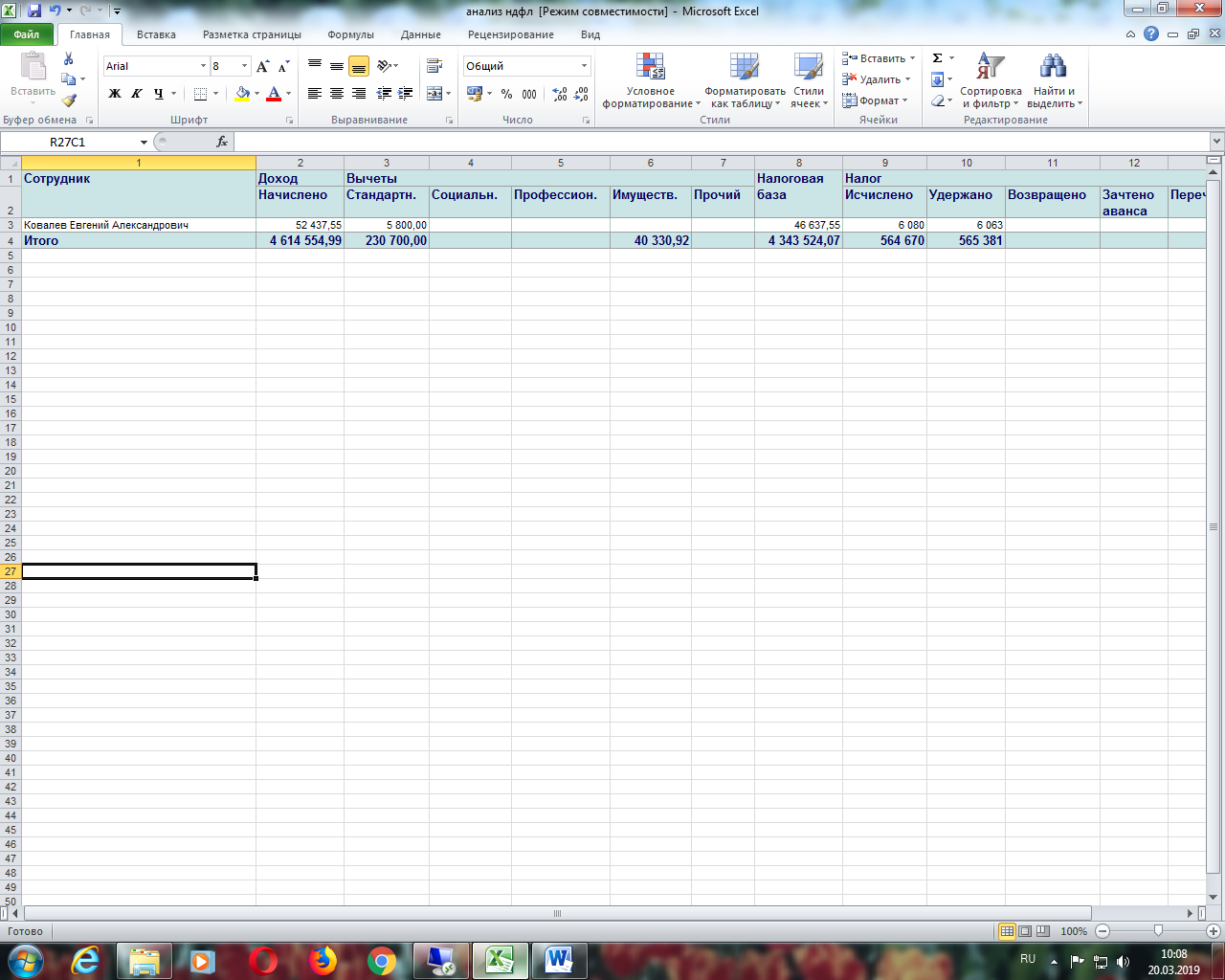 